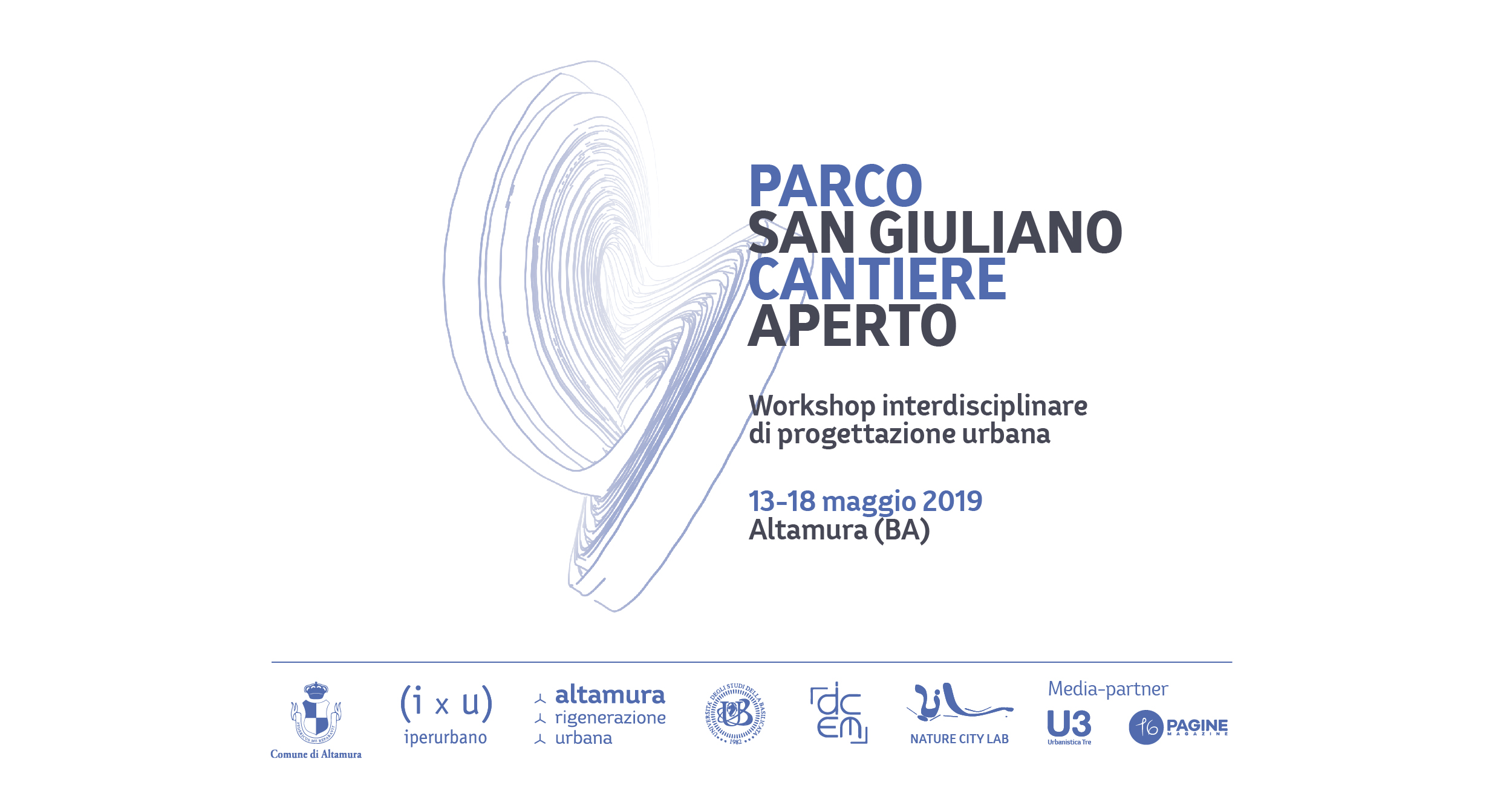 Parco San Giuliano Cantiere ApertoWorkshop interdisciplinare di Rigenerazione Urbana13-18 maggio 2019 | Altamura (BA) Dopo il successo del Workshop “Matrice di Resilienza” (2018), il Comune di Altamura e l’Università della Basilicata - vista la Delibera di Giunta Comunale n. 45 del 27/09/2018 - promuovono un secondo workshop intensivo di progettazione, denominato “Parco San Giuliano Cantiere Aperto”, che si terrà nell’omonimo quartiere della città di Altamura (BA).Il workshop, promosso dal III Settore Sviluppo e Governo del Territorio del Comune di Altamura e dal Dipartimento DiCEM dell’Università della Basilicata, contribuisce all’attuazione del POR Puglia 2014-2020 con riferimento all’Asse prioritario VI “Tutela dell'Ambiente e promozione delle risorse naturali e culturali", Azione 6.6. “Interventi per la valorizzazione e fruizione del patrimonio naturale” ed è in coerenza con l’Obiettivo specifico 6.f “Migliorare le condizioni e gli standard di offerta e fruizione del patrimonio nelle aree di attrazione naturale”, e all’attuazione degli obiettivi previsti dalla Strategia Integrata di Sviluppo Urbano Sostenibile-SISUS del Comune di Altamura.Il workshop è finalizzato all’elaborazione di progetti alla scala urbano-architettonica per la definizione di nuovi spazi pubblici attrezzati e la proposta di programmi funzionali ibridi.La presente call è rivolta a professionisti in forma singola o associata (architetti, ingegneri, pianificatori, agronomi, geologi, esperti di mobilità, paesaggisti, archeologi, designer, facilitatori, project manager, geometri, esperti di marketing, avvocati ecc.), organizzazioni culturali non-profit, studenti e neolaureati di tutta Italia.OBIETTIVI- definire un abaco dettagliato di interventi replicabili e scalabili del masterprogram, secondo tre temi: sport, servizi, mobilità;- completamento della rete verde prevista, attraverso la progettazione di spazi aperti / civici basati sul partenariato pubblico-privato;- sviluppare proposte di servizi integrati nell’ambito del programma di inteventi di rigenerazione delle aree verdi di proprietà pubblica;- attuare un focus sui partenariati pubblico-privati, i patti di collaborazione tra cittadini e PA e il regolamento dei beni comuni;- disegnare processi e relazioni tra luoghi e soggetti nel settore urbano di studio;-  individuare soluzioni per la mobilità ciclo-pedonale.PROGRAMMAIl workshop si terrà dal 13 e 18 Maggio 2019 (orari 9.00-19.00) presso gli spazi dell’immobile comunale Centro Diurno Polivalente in Via Lisbona (70022 Altamura – BA).Il coordinamento scientifico è a cura dei docenti Ina Macaione, Chiara Rizzi e Ettore Vadini del Dipartimento delle Culture Europee e del Mediterraneo (DiCEM) presso l’Università degli Studi della Basilicata. Il coordinamento organizzativo è affidato ad Iperurbano, il Laboratorio Interistituzionale per la programmazione urbana del Comune di Altamura I partecipanti saranno affiancati dal tutor Saverio Massaro (Unibas, deltastudio, Esperimenti Architettonici). Il workshop prevede diversi tipi di attività:- laboratorio di co-progettazione (max 20 partecipanti)- seminari di formazione ed aggiornamento professionale (aperti anche ad uditori esterni)- review- presentazioni finali ed esposizione pubblica dei lavoriLe elaborazioni progettuali saranno oggetto di una review intermedia da parte di alcuni esperti invitati e saranno poi presentate all’attenzione dei rappresentanti dell’amministrazione comunale e della cittadinanza al termine delle attività.Infine, le riflessioni e gli esiti del workshop confluiranno all’interno di una pubblicazione cartacea. Il programma definitivo e tutti gli aggiornamenti del workshop saranno pubblicati sul sito web www.iperurbano.it.Qui di seguito il programma provvisorio:CANDIDATURESarà selezionato un massimo di 20 partecipanti tra i candidati, scelto sulla base di CV afferenti ai seguenti temi:Progettazione urbana e architettonica;Progettazione del paesaggio, di spazi pubblici ed aree verdi;Progettazione e realizzazione di processi di partecipazione;Progettazione di processi di innovazione sociale;Progettazione di infrastrutture per la mobilità e progetti di mobilità sostenibile;Progettazione di opere idrauliche, di sistemazione idraulica e di bonifica;Simulazione degli effetti climatici nel sistema urbano.ISCRIZIONIPer iscriversi occorre inviare una mail all’indirizzo e-mail iperurbano@gmail.com, indicando le seguenti informazioni:Oggetto: Iscrizione workshop Parco San Giuliano Cantiere ApertoNome, cognome, ragione sociale, professione/ambito di studio, città, giornata/e di partecipazione, telefono, e-mail.Il termine ultimo per l’invio della mail è il giorno domenica 05 Maggio 2019 alle ore 23.59.La partecipazione al workshop è gratuita. Eventuali costi di viaggio/vitto/alloggio sono a carico dei partecipanti. È necessario essere muniti del proprio computer portatile.CREDITI E ATTESTATICrediti formativi Unibas: 3Crediti Ordini Professionali: 1cfp/relazione Certificato di partecipazione: su richiestaAttestato per uditori: su richiestaMATERIALIÈ possibile visionare ed effettuare il download del seguente materiale propedeutico al workshop:Progetto IxE-CO2: www.iperurbano.it/ixe-co2-parco-san-giuliano		Strategia Integrata di Sviluppo Urbano Sostenibile (SISUS) di Altamura: www.iperurbano.it/sisusCONTATTIIperurbano – iperurbano@gmail.comProf.ssa Chiara Rizzi – chiara.rizzi@unibas.it	Mattina (9.00 - 13.00)Pomeriggio (15.00 – 19.00)Lunedì 13 maggio9.00 – 11.00- Introduzione Maria Cornacchia, Mina Lorusso- Presentazione Strategia SISUS Mariagiovanna Turturo- Presentazione progetto IxECO2 Saverio Massaro11.00 – 12.30Sopralluogo12.30 – 13.00Suddivisione e organizzazione dei gruppi di lavoro 15.00 – 16.00Laboratorio16.00 - 17.00SeminarioIntervento:Prof.ssa Ina Macaione17.00 – 17.15Coffee break17.15 - 18.15 Seminario Intervento:Prof.ssa Chiara Rizzi18.15 – 19.00DibattitoMartedì 14 maggio9.00 - 13.00Laboratorio15.00 – 17.30Laboratorio17.30 – 19.00 SeminarioInterventi:Prof. Ettore VadiniLaura Pavia PhDMercoledì 15 maggio09.00 - 13.00Laboratorio15.00 – 16.00Laboratorio16.00 – 16.30Intervento:Avv. Rosa MelodiaSindaca di Altamura(o suo delegato)16.30 - 18.00Seminario Interventi:Maurizio Difronzo e staff redazione PUMSAltamura (Elaborazioni.org) Arch. Cecilia Surace (Labsus)18.00 – 19.00LaboratorioGiovedì 16 maggio10.00 - 13.00Open mid-review con esperti esterni e funzionari comunali15.00 - 19.00LaboratorioVenerdì 17 maggio9.00 - 13.00Laboratorio15.00 - 19.00LaboratorioSabato 18 maggioPresentazioni finali  -